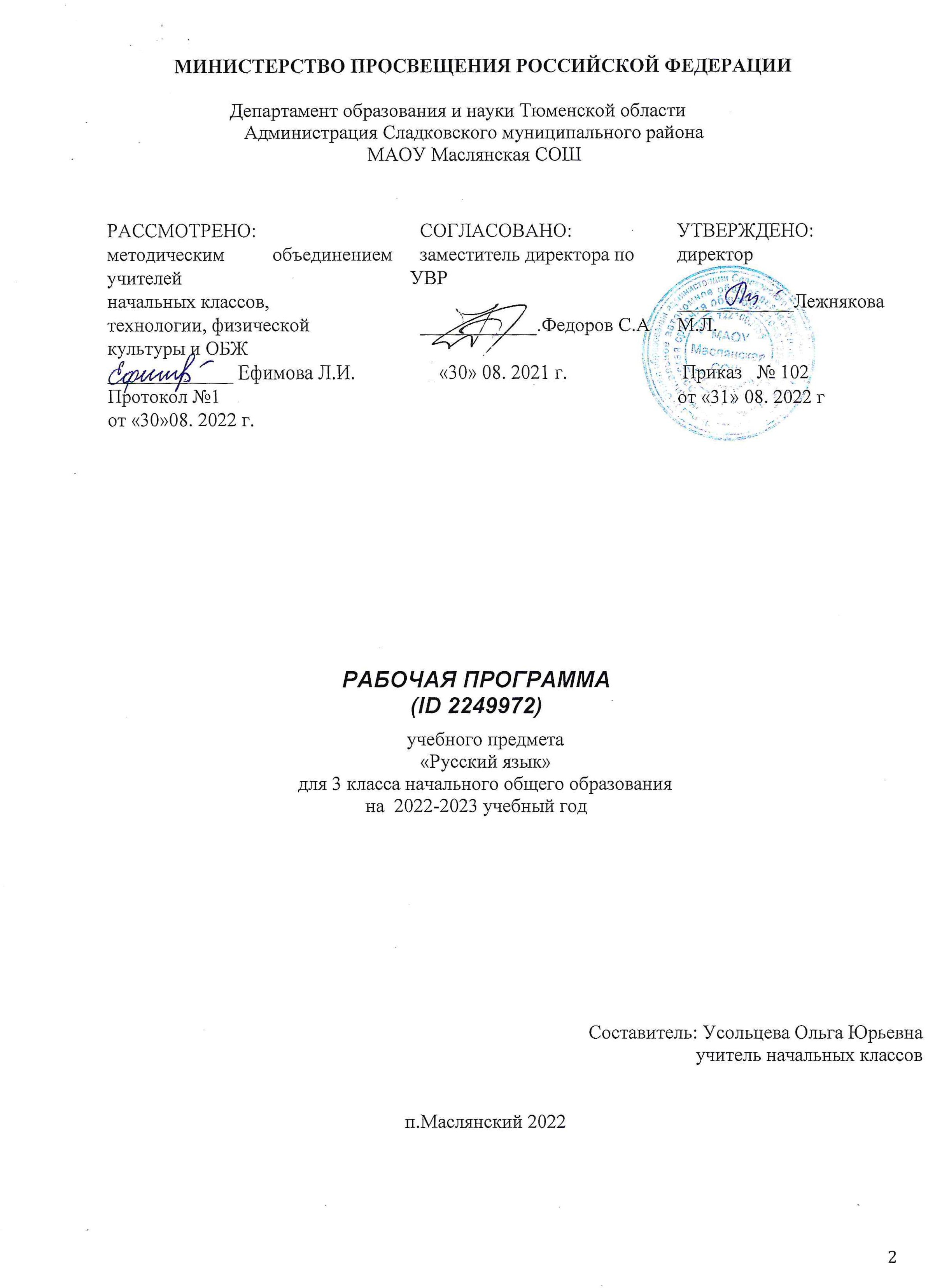                                                                       Пояснительная запискаРабочая программа по предмету «Русский язык» (предметная область «Русский язык и литературное чтение» для 3 является частью Образовательной программы, реализующейся в МАОУ Маслянской СОШ.Программа составлена на основе:Федерального государственного образовательного стандарта начального общего образования ,утвержденного приказом Министерства образования и науки Российской Федерации от 31 мая 2021 №286.Примерной основной образовательной программы начального общего образования, одобренной решением федерального учебно-методического объединения по общему образованию (протокол от 8 апреля . № 1/15).Учебного плана основного общего образования МАОУ Маслянская СОШ на 2022-2023 уч.год.Рабочей программой воспитания и социализации МАОУ Маслянская СОШ.Концепции преподавания русского языка и литературы в Российской Федерации( от 9 апреля . № 637-р).Используется учебник УМК «Школа России»: Русский язык: 3 класс: учебник для учащихся общеобразовательных организаций: в 2-х ч./.В.П. Канакина, В.Г. Горецкий – М.: «Просвещение», 2022.В соответствии с учебным планом МАОУ Маслянской СОШ  на изучение русского языка в 3классе отводится 170 часов в год, 5 часов в неделю.Русский язык является основой всего процесса обучения в начальной школе, успехи в его изучении во многом определяют результаты обучающихся по другим предметам. Русский язык как средство познания действительности обеспечивает развитие интеллектуальных и творческих способностей младших школьников, формирует умения извлекать и анализировать информацию из различных текстов, навыки самостоятельной учебной деятельности. Предмет «Русский язык» обладаетзначительным потенциалом в развитии функциональной грамотности младших школьников, особенно таких её компонентов, как языковая, коммуникативная, читательская, общекультурная и социальная грамотность. Первичное знакомство с системой русского языка, богатством его выразительных возможностей, развитие умения правильно и эффективно использовать русский язык в различных сферах и ситуациях общения способствуют успешной социализации младшего школьника. Русский язык, выполняя свои базовые функции общения и выражения мысли, обеспечивает межличностное и социальное взаимодействие, участвует в формировании самосознания и мировоззрения личности, является важнейшим средством хранения и передачиинформации, культурных традиций, истории русского народа и других народов России. Свободное владение языком, умение выбирать нужные языковые средства во многом определяют возможность адекватного самовыражения взглядов, мыслей, чувств, проявления себя в различных жизненноважных для человека областях. Изучение русского языка обладает огромным потенциалом присвоения традиционных социокультурных и духовнонравственных ценностей, принятых в обществе правил и норм поведения, в том числе речевого, что способствует формированию внутренней позиции личности. Личностные достижения младшего школьника непосредственно связаны с осознанием языка как явления национальной культуры, пониманием связи языка и мировоззрения народа. Значимыми личностными результатами являются развитие устойчивого познавательного интереса к изучению русского языка, формирование ответственности за сохранение чистоты русского языка. Достижение этих личностных результатов —длительный процесс, разворачивающийся на протяжении изучения содержания предмета.Центральной идеей конструирования содержания и планируемых результатов обучения является признание равной значимости работы по изучению системы языка и работы по совер шенствованию речи младших школьников. Языковой материал призван сформировать первоначальныепредставления о структуре русского языка, способствовать усвоению норм русского литературного языка, орфографических и пунктуационных правил. Развитие устной и письменной речи младшихшкольников направлено на решение практической задачи развития всех видов речевой деятельности, отработку навыков использования усвоенных норм русского литературного языка, речевых норм и правил речевого этикета в процессе устного и письменного общения. Ряд задач по совершенствованию речевой деятельности решаются совместно с учебным предметом «Литера турное чтение».В начальной школе изучение русского языка имеет особое значение в развитиимладшего школьника. Приобретённые им знания, опыт выполнения предметных и универсальных действий на материале русского языка станут фундаментом обучения в основном звене школы, а также будут востребованы в жизни.Изучение русского языка в начальной школе направлено на достижение следующих целей:приобретение младшими школьниками первоначальных представлений о многообразии языков и культур на территории Российской Федерации, о языке как одной из главных духовно‐нравственных ценностей народа; понимание роли языка как основного средства общения; осознание значения русского языка как государственного языка Российской Федерации; пони‐ мание роли русского языка как языка межнационального общения; осознание правильной устной и письменной речи как показателя общей культуры человека;овладение основными видами речевой деятельности на основе первоначальных представлений о нормах современного русского литературного языка: аудированием, говорением, чтением, письмом;овладение первоначальными научными представлениями о системе русского языка:фонетике, графике, лексике, морфемике, морфологии и синтаксисе; об основных единицах языка, их признаках и особенностях употребления в речи; использование в речевой деятельности норм современного русского литературного языка (орфоэпических, лексических, грамматических,орфографических, пунктуационных) и речевого этикета;развитие функциональной грамотности, готовности к успешному взаимодействию с изменяющимся миром и дальнейшему успешному образованию.Задачи обучения русскому языку по данной программе:-содействовать усвоению основ знаний из области фонетики, грамматики (морфологии), лексики (словарный состав слова), морфемики (состава слова: корень приставка, суффикс, окончание);-формировать каллиграфические, орфографические навыки, речевые умения, обеспечивающие восприятие, воспроизведение и создание собственных высказываний в устной и письменной форме;-обогащать и уточнять словарь, умение пользоваться словарями разных типов и ряд других задач, направленных на эстетическое, эмоциональное, нравственное развитие школьника.Обучение строится на основе дифференциации с учётом психологических особенностей и возможностей младшего школьника, его индивидуальности и способностей.Содержание учебного предмета, учебного курса (в том числе внеурочной деятельности),учебного модуляСведения о русском языкеРусский язык как государственный язык Российской Федерации. Методы познания языка: наблюдение, анализ, лингвистический эксперимент.Фонетика и графикаЗвуки русского языка: гласный/согласный, гласный ударный/безударный, согласный твёрдый/мягкий, парный/непарный, согласный глухой/звонкий, парный/непарный; функции разделительных мягкого и твёрдого знаков, условия использования на письме разделительныхмягкого и твёрдого знаков (повторение изученного). Соотношение звукового и буквенного состава в словах с разделительными ь и ъ, в словах с непроизносимыми согласными. Использование алфавита при работе со словарями, справочниками, каталогами.ОрфоэпияНормы произношения звуков и сочетаний звуков; ударение в словах в соответствии с нормами современного русского литературного языка (на ограниченном перечне слов, отрабатываемом в учебнике). Использование орфоэпического словаря для решения практических задач.ЛексикаПовторение: лексическое значение слова. Прямое и переносное значение слова (ознакомление). Устаревшие слова (ознакомление).Состав слова (морфемика)Корень как обязательная часть слова; однокоренные (родственные) слова; признаки однокоренных (родственных) слов; различение однокоренных слов и синонимов, однокоренных слов и слов с омонимичными корнями; выделение в словах корня (простые случаи); окончание как изменяемая часть слова (повторение изученного) Однокоренные слова и формы одного и того же слова Корень, приставка, суффикс — значимые части слова Нулевое окончание (ознакомление)МорфологияЧасти речиИмя существительное: общее значение, вопросы, употребление в речи. Имена существительные единственного и множественного числа. Имена существительные мужского, женского и среднего рода. Падеж имён существительных. Определение падежа, в котором употреблено имя существительное. Изменение имён существительных по падежам и числам (склонение). Имена существительные 1, 2, 3-го склонения. Имена существительные одушевлённые и неодушевлённые.Имя прилагательное: общее значение, вопросы, употребление в речи. Зависимость формы имени прилагательного от формы имени существительного. Изменение имён прилагательных по родам, числам и падежам (кроме имён прилагательных на -ий, -ов, -ин). Склонение имён прилагательных.	Местоимение (общее представление). Личные местоимения, их употребление в речи. Использование личных местоимений для устранения неоправданных повторов в тексте.Глагол: общее значение, вопросы, употребление в речи. Неопределённая форма глагола. Настоящее, будущее, прошедшее время глаголов. Изменение глаголов по временам, числам. Род глаголов в прошедшем времени.Частица не, её значение.СинтаксисПредложение. Установление при помощи смысловых (синтаксических) вопросов связи между словами в предложении. Главные члены предложения — подлежащее и сказуемое. Второстепенныечлены предложения (без деления на виды). Предложения распространённые и нераспространённые. Наблюдение за однородными членами предложения с союзами и, а, но и без союзов.Орфография и пунктуацияОрфографическая зоркость как осознание места возможного возникновения орфографической ошибки, различные способы решения орфографической задачи в зависимости от места орфограммы в слове; контроль и самоконтроль при проверке собственных и предложенных текстов (повторение и применение на новом орфографическом материале).Использование орфографического словаря для определения (уточнения) написания слова. Правила правописания и их применение:разделительный твёрдый знак;непроизносимые согласные в корне слова;мягкий знак после шипящих на конце имён существительных;безударные гласные в падежных окончаниях имён существительных (на уровне наблюдения);безударные гласные в падежных окончаниях имён прилагательных (на уровне наблюдения);раздельное написание предлогов с личными местоимениями;непроверяемые гласные и согласные (перечень слов в орфографическом словаре учебника);раздельное написание частицы не с глаголами.Развитие речиНормы речевого этикета: устное и письменное приглашение, просьба, извинение, благодарность, отказ и др. Соблюдение норм речевого этикета и орфоэпических норм в ситуациях учебного ибытового общения. Речевые средства, помогающие: формулировать и аргументировать собственное мнение в диалоге и дискуссии; договариваться и приходить к общему решению в совместнойдеятельности; контролировать (устно координировать) действия при проведении парной и групповой работы.Особенности речевого этикета в условиях общения с людьми, плохо владеющими русским языком.Повторение и продолжение работы с текстом, начатой во 2 классе: признаки текста, тема текста, основная мысль текста, заголовок, корректирование текстов с нарушенным порядком предложений и абзацев.План текста. Составление плана текста, написание текста по заданному плану. Связьпредложений в тексте с помощью личных местоимений, синонимов, союзов и, а, но. Ключевые слова в тексте.Определение типов текстов (повествование, описание, рассуждение) и создание собственных текстов заданного типа.Жанр письма, объявления.Изложение текста по коллективно или самостоятельно составленному плану. Изучающее, ознакомительное чтение.Планируемые результаты освоения учебного предмета, учебного курса (в том числе внеурочной деятельности), учебного модуляИзучение русского языка в 3 классе направлено на достижение обучающимися личностных, метапредметных и предметных результатов освоения учебного предмета.ЛИЧНОСТНЫЕ РЕЗУЛЬТАТЫВ результате изучения предмета «Русский язык» в начальной школе у обучающегося будут сформированы следующие личностные новообразованиягражданско-патриотического воспитания:становление ценностного отношения к своей Родине — России, в том числе через изучение русского языка, отражающего историю и культуру страны;осознание своей этнокультурной и российской гражданской идентичности, понимание роли русского языка как государственного языка Российской Федерации и языка межнационального общения народов России;сопричастность к прошлому, настоящему и будущему своей страны и родного края, в том числе через обсуждение ситуаций при работе с художественными произведениями;уважение к своему и другим народам, формируемое в том числе на основе примеров из художественных произведений;первоначальные представления о человеке как члене общества, о правах и ответственности, уважении и достоинстве человека, о нравственноэтических нормах поведения и правилахмежличностных отношений, в том числе отражённых в художественных произведениях;духовно-нравственного воспитания:признание индивидуальности каждого человека с опорой на собственный жизненный и читательский опыт;проявление сопереживания, уважения и доброжелатель ности, в том числе с использованием адекватных языковых средств для выражения своего состояния и чувств;неприятие любых форм поведения, направленных на причинение физического и морального вреда другим людям (в том числе связанного с использованием недопустимых средств языка);эстетического воспитания:уважительное отношение и интерес к художественной культуре, восприимчивость к разным видам искусства, традициям и творчеству своего и других народов;стремление к самовыражению в разных видах художественной деятельности, в том числе в искусстве слова; осознание важности русского языка как средства общения и самовыражения;физического воспитания, формирования культуры здоровья и эмоционального благополучия:	— соблюдение правил здорового и безопасного (для себя и других людей) образа жизни в окружающей среде (в том числе информационной) при поиске дополнительной информации в процессе языкового образования;бережное отношение к физическому и психическому здоровью, проявляющееся в выборе приемлемых способов речевого самовыражения и соблюдении норм речевого этикета и правил общения;трудового воспитания:осознание ценности труда в жизни человека и общества (в том числе благодаря примерам из художественных произведений), ответственное потребление и бережное отношение к результатам труда, навыки участия в различных видах трудовой деятельности, интерес к различным профессиям, возникающий при обсуждении примеров из художественных произведений;экологического воспитания:—	бережное отношение к природе, формируемое в процессе работы с текстами;неприятие действий, приносящих ей вред;ценности научного познания:первоначальные представления о научной картине мира (в том числе первоначальныепредставления о системе языка как одной из составляющих целостной научной картины мира);	— познавательные интересы, активность, инициативность, любознательность и самостоятельность в познании, в том числе познавательный интерес к изучению русского языка, активность и самостоятельность в его познании.МЕТАПРЕДМЕТНЫЕ РЕЗУЛЬТАТЫВ результате изучения предмета «Русский язык» в начальной школе у обучающегося будут сформированы следующие познавательные универсальные учебные действия.Базовые логические действия:сравнивать различные языковые единицы (звуки, слова, предложения, тексты), устанавливать основания для сравнения языковых единиц (частеречная принадлежность, грамматический признак, лексическое значение и др.); устанавливать аналогии языковых единиц;объединять объекты (языковые единицы) по определённому признаку;определять существенный признак для классификации языковых единиц (звуков, частей речи, предложений, текстов); классифицировать языковые единицы;находить в языковом материале закономерности и противоречия на основе предложенного учителем алгоритма наблюдения; анализировать алгоритм действий при работе с языковымиединицами, самостоятельно выделять учебные операции при анализе языковых единиц;выявлять недостаток информации для решения учебной и практической задачи на основе предложенного алгоритма, формулировать запрос на дополнительную информацию;устанавливать причинноследственные связи в ситуациях наблюдения за языковым материалом, делать выводы.Базовые исследовательские действия:с помощью учителя формулировать цель, планировать изменения языкового объекта, речевой ситуации;сравнивать несколько вариантов выполнения задания, выбирать наиболее подходящий (на основе предложенных критериев);проводить по предложенному плану несложное лингвистическое мини-исследование, выполнять по предложенному плану проектное задание;формулировать выводы и подкреплять их доказательствами на основе результатов проведённого наблюдения за языковым материалом (классификации, сравнения, исследования); формулировать с помощью учителя вопросы в процессе анализа предложенного языкового материала;	—	прогнозировать возможное развитие процессов, событий и их последствия в аналогичных или сходных ситуациях.Работа с информацией:выбирать источник получения информации: нужный словарь для получения запрашиваемой информации, для уточнения;согласно заданному алгоритму находить представленную в явном виде информацию в предложенном источнике: в словарях, справочниках;распознавать достоверную и недостоверную информацию самостоятельно или на основании предложенного учителем способа её проверки (обращаясь к словарям, справочникам, учебнику);	—	соблюдать с помощью взрослых (педагогических работников, родителей, законныхпредставителей) правила информационной безопасности при поиске информации в Интернете (информации о написании и произношении слова, о значении слова, о происхождении слова, о синонимах слова);анализировать и создавать текстовую, видео, графическую, звуковую информацию в соответствии с учебной задачей;понимать лингвистическую информацию, зафиксированную в виде таблиц, схем; самостоятельно создавать схемы, таблицы для представления лингвистической информации.К концу обучения в начальной школе у обучающегося формируются коммуникативныеуниверсальные учебные действияОбщение:воспринимать и формулировать суждения, выражать эмоции в соответствии с целями и условиями общения в знакомой среде;проявлять уважительное отношение к собеседнику, соблюдать правила ведения диалоги и дискуссии;признавать возможность существования разных точек зрения;корректно и аргументированно высказывать своё мнение;строить речевое высказывание в соответствии с поставленной задачей;создавать устные и письменные тексты (описание, рассуждение, повествование) в соответствии с речевой ситуацией;готовить небольшие публичные выступления о результатах парной и групповой работы, о результатах наблюдения, выполненного мини-исследования, проектного задания;подбирать иллюстративный материал (рисунки, фото, плакаты) к тексту выступления.К концу обучения в начальной школе у обучающегося формируются регулятивныеуниверсальные учебные действия.Самоорганизация:планировать действия по решению учебной задачи для получения результата;—	выстраивать последовательность выбранных действий.Самоконтроль:устанавливать причины успеха/неудач учебной деятельности;корректировать свои учебные действия для преодоления речевых и орфографических ошибок;	—	соотносить результат деятельности с поставленной учебной задачей по выделению,характеристике, использованию языковых единиц;находить ошибку, допущенную при работе с языковым материалом, находить орфографическую и пунктуационную ошибку;сравнивать результаты своей деятельности и деятельности одноклассников, объективно оценивать их по предложенным критериям.Совместная деятельность:формулировать краткосрочные и долгосрочные цели (индивидуальные с учётом участия в коллективных задачах) в стандартной (типовой) ситуации на основе предложенного учителем формата планирования, распределения промежуточных шагов и сроков;принимать цель совместной деятельности, коллективно строить действия по еёдостижению: распределять роли, договариваться, обсуждать процесс и результат совместной работы;проявлять готовность руководить, выполнять поручения, подчиняться, самостоятельно разрешать конфликты;ответственно выполнять свою часть работы;оценивать свой вклад в общий результат;выполнять совместные проектные задания с опорой на предложенные образцы.ПРЕДМЕТНЫЕ РЕЗУЛЬТАТЫК концу обучения в третьем классе обучающийся научится:объяснять значение русского языка как государственного языка Российской Федерации;	— характеризовать, сравнивать, классифицировать звуки вне слова и в слове по заданным параметрам;производить звукобуквенный анализ слова (в словах с орфограммами; безтранскрибирования);—	определять функцию разделительных мягкого и твёрдого знаков в словах; устанавливать соотношение звукового и буквенного состава, в том числе с учётом функций букв е, ё, ю, я, в словах с разделительными ь, ъ, в словах с непроизносимыми согласными;различать однокоренные слова и формы одного и того же слова; различать однокоренные слова и слова с омонимичными корнями (без называния термина); различать однокоренные слова исинонимы;находить в словах с однозначно выделяемыми морфемами окончание, корень, приставку, суффикс;выявлять случаи употребления синонимов и антонимов; подбирать синонимы и антонимы к словам разных частей речи;распознавать слова, употреблённые в прямом и переносном значении (простые случаи);	— определять значение слова в тексте;распознавать имена существительные; определять грамматические признаки имён существительных: род, число, падеж; склонять в единственном числе имена существительные с ударными окончаниями;распознавать имена прилагательные; определять грамматические признаки имён прилагательных: род, число, падеж; изменять имена прилагательные по падежам, числам, родам (в единственном числе) в соответствии с падежом, числом и родом имён существительных;распознавать глаголы; различать глаголы, отвечающие на вопросы «что делать?» и «что сделать?»; определять грамматические признаки глаголов: форму времени, число, род (в про шедшем времени); изменять глагол по временам (простые случаи), в прошедшем времени — по родам; —	распознавать личные местоимения (в начальной форме); использовать личные местоимения для устранения неоправданных повторов в тексте;различать предлоги и приставки;определять вид предложения по цели высказывания и по эмоциональной окраске;находить главные и второстепенные (без деления на виды) члены предложения;распознавать распространённые и нераспространённые предложения; находить место орфограммы в слове и между словами на изученные правила; применять изученные правопи‐ сания, в том числе непроверяемые гласные и согласные (перечень слов в орфографическом словаре учебника); непроизносимые согласные в корне слова; разделительный твёрдый знак; мягкий знак после шипящих на конце имён существительных; не с глаголами; раздельное написание предлогов со словами;правильно списывать слова, предложения, тексты объёмом не более 70 слов;писать под диктовку тексты объёмом не более 65 слов с учётом изученных правил правописания;находить и исправлять ошибки на изученные правила, описки;понимать тексты разных типов, находить в тексте заданную информацию;	—формулировать простые выводы на основе прочитанной (услышанной) информации устно и письменно (1—2 предложения);строить устное диалогическое и монологическое высказывание (3—5 предложений наопределённую тему, по наблюдениям) с соблюдением орфоэпических норм, правильной интонации; создавать небольшие устные и письменные тексты (2—4 предложения), содержащие приглашение, просьбу, извинение, благодарность, отказ, с использованием норм речевого этикета;определять связь предложений в тексте (с помощью личных местоимений, синонимов, союзови, а, но);определять ключевые слова в тексте;определять тему текста и основную мысль текста;выявлять части текста (абзацы) и отражать с помощью ключевых слов или предложений их смысловое содержание;составлять план текста, создавать по нему текст и корректировать текст;писать подробное изложение по заданному, коллективно или самостоятельно составленному плану;объяснять своими словами значение изученных понятий, использовать изученные понятия;— уточнять значение слова с помощью толкового словаря.Тематическое планирование с учетом рабочей программы воспитания с указанием количества часов, отведенных на изучение темы.Реализация рабочей программы воспитания в урочной деятельности направлена на формирование понимания важнейших социокультурных и духовно-нравственных ценностей. Механизм реализации рабочей программы воспитания: - установление доверительных отношений между педагогическим работником и его обучающимися, способствующих позитивному восприятию обучающимися требований и просьб педагогического работника, привлечению их внимания к обсуждаемой на уроке информации, активизации их познавательной деятельности; - привлечение внимания обучающихся к ценностному аспекту изучаемых на уроках явлений, организация их работы с получаемой на уроке социально значимой информацией – инициирование ее обсуждения, высказывания обучающимися своего мнения по ее поводу, выработки своего к ней отношения; - применение на уроке интерактивных форм работы с обучающимися: интеллектуальных игр, стимулирующих познавательную мотивацию обучающихся; проведение предметных олимпиад, турниров, викторин, квестов, игр-экспериментов, дискуссии и др.; - демонстрация примеров гражданского поведения, проявления добросердечности через подбор текстов для чтения, задач для решения, проблемных ситуаций для обсуждения, анализ поступков людей и др.;- применение на уроках групповой работы или работы в парах, которые учат обучающихся командной работе и взаимодействию с другими обучающимися; включение в урок игровых процедур, которые помогают поддержать мотивацию обучающихся к получению знаний, налаживанию позитивных межличностных отношений в классе, помогают установлению доброжелательной атмосферы во время урока, посещение экскурсий, музейные уроки, библиотечные уроки и др.;- приобщение обучающихся к российским традиционным духовным ценностям, включая культурные ценности своей этнической группы, правилам и нормам поведения в российском обществе; - побуждение обучающихся соблюдать на уроке общепринятые нормы поведения, правила общения, принципы учебной дисциплины, самоорганизации, взаимоконтроль и самоконтроль.ПриложениеКалендарно-тематическое планированиеп/ пНаименование разделов и тем программыКоличество часовКоличество часовКоличество часовВиды деятельностиВид ы, формы контроляЭлектронные (цифровые) образовательные ресурсып/ пНаименование разделов и тем программывсегоконтроль ные работыпрактичес кие работыВиды деятельностиВид ы, формы контроляЭлектронные (цифровые) образовательные ресурсы1.1.Русский язык как100Рассказ пояснение учителя на тему «РусскийУстныйhttp://school-государственный языкязык какопрос;collection.edu.ru/Российской Федерации.государственный язык РоссийскойЕдиная коллекцияЗнакомство с различнымиФедерации»;ЦифровыхметодамиУчебный диалог, в ходе которогообразовательныхпознания языка: наблюдение,формулируются суждения о многообразииРесурсованализ, лингвистическийязыкового пространства России и о значенииэкспериментрусского языка как государственного языкаРоссийской Федерации; Работа в парах:придумать ситуацию применения русскогоязыка как государственного языкаРоссийской Федерации;Итого по разделу:Итого по разделу:12.1.Повторение: звуки русского языка: гласный/согласный,гласный ударный/безударный, согласныйтвёрдый/мягкий,парный/непарный, согласный глухой/звонкий,парный/непарный; функции разделительных мягкого и твёрдого знаков, условия использования на письме разделительных мягкого и твёрдого знаков310Упражнение: определить существенный признак для класси‐фикации звуков;Работа в парах: классификация предложенного набора звуков споследующей коллективной проверкой; Комментированное выполнение задания, связанного с объяснением различий в звуко буквенном составе слов с разделительными ь и ъ, в словах с непроизносимыми согласными;Самостоятельная работа по систематизации информации:записывать предложенный набор слов в алфавитном порядке;Устный опрос; Письменны й контроль;Контрольна яработа; Самоконтро ль и взаимоконт роль в парах;http://school- Образовательная Учебная платформа "Яндекс.Учебник collection.edu.ru/Единая коллекция Цифровых образовательных Ресурсов 4.http://interneturok.ru/ Видеоуроки по основным предметам школьнойпрограммы2.2.Соотношение звукового и буквенного состава в словах с разделительными ь и ъ, в словах с непроизносимыми согласными311Комментированное выполнение задания, связанного с объяснением различий в звуко буквенном составе слов с разделительными ь и ъ, в словах с непроизносимыми согласными;Работа в группах: определение соотношения количества звуков и букв в предложенном наборе слов, заполнение таблицы с тремя колонками: количество звуков равно количеству букв, количество звуков меньше количества букв, количество звуков больше количества букв;Дифференцированное задание: нахождение ошибок привыполнении задания расставить фамилии в алфавитном порядке;Письменн ый контроль; Контрольн ая работа; Практичес каяработа;http://school- Образовательная Учебная платформа "Яндекс.Учебник collection.edu.ru/Единая коллекция Цифровых образовательных Ресурсов 4.http://interneturok.ru/ Видеоуроки по основным предметам школьнойпрограммы2.3.Использование алфавита при работе со словарями, справочниками, каталогами202Упражнение: определить существенный признак для класси‐ фикации звуков; Работа в группах: определение соотношения количества звуков и букв в предложенном наборе слов, заполнение таблицы с тремя колонками: количествозвуков равно количеству букв, количество звуков меньше количества букв, количество звуков большеколичества букв;Дифференцированное задание: нахождение ошибок привыполнении задания расставить фамилии в алфавитном порядке;Письменн ый контроль; Практичес каяработа;http://school- Образовательная Учебная платформа "Яндекс.Учебник collection.edu.ru/Единая коллекция Цифровых образовательных Ресурсов 4.http://interneturok.ru/ Видеоуроки по основным предметам школьнойпрограммыИтого по разделу:Итого по разделу:83.1.Повторение: лексическое значение слова.201Учебный диалог «Как можно узнать значение незнакомого слова?»; Рассказ учителя «Способы толкования лексического значения слова»;Практическая работа: ведение собственных толковых словариков;Устный опрос; Практическ аяработа; Самоконтро ль и взаимоконт роль в парах;http://school- Образовательная Учебная платформа "Яндекс.Учебник collection.edu.ru/Единая коллекция Цифровых образовательных Ресурсов 4.http://interneturok.ru/ Видеоуроки по основным предметам школьнойпрограммы3.2.Прямое и переносное значение слова (ознакомление).200Учебный диалог «Как можно узнать значение незнакомого слова?»; Комментированное выполнение заданий, направленных наразвитие умения анализировать употребление в тексте слов в прямом и переносном значении;Работа в парах: нахождение в тексте слов в переносном значении;Устный опрос; Письменн ый контроль;http://school- Образовательная Учебная платформа "Яндекс.Учебник collection.edu.ru/Единая коллекция Цифровых образовательных Ресурсов 4.http://interneturok.ru/ Видеоуроки по основным предметам школьнойпрограммы3.3.Устаревшие слова (ознакомление)100Учебный диалог «По каким причинам слова выходят изупотребления?», высказывание предположений с последующим сопоставлением предположений синформацией в учебнике; Работа в парах: соотнесение устаревших слов с их современ ными синонимами;Тестирован ие;http://school- Образовательная Учебная платформа "Яндекс.Учебник collection.edu.ru/Единая коллекция Цифровых образовательных Ресурсов 4.http://interneturok.ru/ Видеоуроки поИтого по разделу:Итого по разделу:54.1.Повторение: корень как обязательная часть слова; однокоренные (родственные) слова; признакиоднокоренных (родственных) слов; различениеоднокоренных слов и синонимов, однокоренных слов и слов с омонимичными корнями;выделение в словах корня (простые случаи); окончание как изменяемая часть слова.300Учебный диалог «Чем похожи родственные слова, чем ониразличаются? Как найти корень слова?»; Наблюдение за группами родственных слов, поиск для каждой группы слова, с помощью которого можно объяснить значение родственных слов;Упражнение: выделение корня впредложенных словах с опорой на алгоритм выделения корня;Дифференцированное задание: контролировать правильность объединения родственных слов в группы при работе с группами слов с омонимичными корнями; Работа по построению схемы, отражающей различие родственных слов и форм одного и того же слова с учётом двух позиций: значение и состав слова (обсудить разные способы передачи на схеме идеи о полном совпадении значения у форм слова и сходстве основного значения, но не полной тождественности значения родственных слов; различие только в окончаниях между формами слов и различия в составе слова у родственных слов — появление приставок, суффиксов);Устный опрос; Письменн ый контроль; Тестирова ние;http://school- Образовательная Учебная платформа "Яндекс.Учебник collection.edu.ru/Единая коллекция Цифровых образовательных Ресурсов 4.http://interneturok.r u/Видеоуроки по основнымпредметам школьной программы.4.2.Однокоренные слова и формы одного и того же слова. Корень, приставка, суффикс — значимые части слова.Нулевое окончание (ознакомление)601Работа в группах: анализ текста с установкой на поиск в нём слов с заданными приставками/суффиксами;Совместное построение алгоритма разбора слова по составу; Тренинг в разборе слов по составу в соответствии с отрабаты‐ ваемым алгоритмом, корректировка с помощью учителя своих учебных действий для преодоления ошибок при выделении в слове корня, окончания, приставки, суффикса; Дифференцированное задание: обнаружение ошибок вустановлении соответствия схем состава слова и слов;Работа в группах: анализ текста с установкой на поиск в нём слов с заданными приставками/суффиксами;Совместное построение алгоритма разбора слова по составу; Тренинг в разборе слов по составу в соответствии с отрабаты‐ ваемым алгоритмом, корректировка с помощью учителя своих учебных действий для преодоления ошибок при выделении в слове корня, окончания, приставки, суффикса; Дифференцированное задание: обнаружение ошибок вустановлении соответствия схем состава слова и слов;Устный опрос; Письменны й контроль;Самооценка с использова нием«Оцен очного листа»; Самоконтро ль и взаимоконт роль в парах;http://school- Образовательная Учебная платформа "Яндекс.Учебник collection.edu.ru/Единая коллекция Цифровых образовательных РесурсовИтого по разделу:Итого по разделу:95.1.Части речи.Имя существительное: общее значение, вопросы, употребление в речи.510Учебный диалог «По каким признакам мы распределяем слова по частям речи?»; Составление по результатам диалога таблицы «Части речи», по горизонтали в строках таблицы отражены следующие параметры:«Значение», «Вопросы»,«Какие признаки не изменяются», «какие признаки изменяются»;Устный опрос; Письменный контроль; Контрольная работа;фронтальный иУстный опрос; Письменный контроль; Контрольная работа;фронтальный иhttp://school- Образовательная Учебная платформа "Яндекс.Учебник collection.edu.ru/Единая коллекцияЦифровых образовательных5.2.Имена существительные единственного и множественного числа.200Практическая работа: изменение имён существительных поуказанному признаку;Работа в группах: объединение имён существительных в группы поопределённому признаку (например, род или число);Устный опрос; Письменный контроль;Единая коллекция Цифровых образовательных Ресурсов 4.http://interneturok.ru/5.3.Имена существительные мужского, женского и среднего рода.200Работа в парах: нахождение у группы имён существительных грамматического признака, который объединяет эти имена существительные в группу; Практическая работа: изменение имён существительных по указанномуУстный опрос; Письменный контроль;Тестировани е;http://school- Образовательная Учебная платформа "Яндекс.Учебник collection.edu.ru/Единая коллекция Цифровых5.4.Падеж имён существительных. Определение падежа, в котором употреблено имя существительное. Изменение имён существительных по падежам и числам (склонение)700Наблюдение за грамматическими признаками имён суще‐ ствительных, соотнесение сделанных выводов с информаци ей в учебнике; Работа в парах: нахождение у группы имён существительных грамматического признака, которыйобъединяет эти имена существительные в группу;Практическая работа: изменение имён существительных по указанному признаку;Устный опрос;Тестирование;Самоконтроль и взаимоконтро ль в парах;http://school- Образовательная Учебная платформа "Яндекс.Учебник collection.edu.ru/Единая коллекция Цифровых образовательных Ресурсов 4.http://interneturok.ru/ Видеоуроки по основным предметам5.5.Имена существительные 1, 2, 3-го склонения.210Работа в парах: нахождение у группы имён существительных грамматического признака, который объединяет эти имена существительные в группу;Контрольная работа; Самооценка с использовани ем«Оценочно голиста»;http://school- Образовательная Учебная платформа "Яндекс.Учебник collection.edu.ru/Единая коллекция Цифровых образовательных Ресурсов 4.http://interneturok.ru/ Видеоуроки по основным предметам школьнойпрограммы5.6.Имена существительные одушевлённые и неодушевлённые.300Дифференцированное задание: нахождение в ряду имён существительных такого слова, которое по какому-тограмматическому признаку отличается от остальных слов в ряду;Тестирование;Самооценка с использовани ем«Оценочно голиста»;http://school- Образовательная Учебная платформа "Яндекс.Учебник collection.edu.ru/Единая коллекция Цифровых образовательных Ресурсов 4.http://interneturok.ru/ Видеоуроки по основным предметам школьнойпрограммы5.7.Имя прилагательное: общее значение, вопросы, употребление в речи.610Наблюдение за соотнесением формы имени прилагательного с формой имени существительного,формулирование вывода по результатам наблюдения, соотнесение собственных выводов с информацией в учебнике;Комментированное выполнение задания на нахождение грамматических признаков имён прилагательных;Устный опрос; Письменный контроль; Контрольная работа;Тестирование;Самоконтроль и взаимоконтро ль в парах;http://school- Образовательная Учебная платформа "Яндекс.Учебник collection.edu.ru/Единая коллекция Цифровых образовательных Ресурсов 4.http://interneturok.ru/ Видеоуроки по основным предметам школьнойпрограммы5.8.Зависимость формы имени прилагательного от формы имени существительного. Изменение имён прилагательных по родам, числам и падежам (кроме имён прилагательных на -ий, -ов, - ин).300Наблюдение за грамматическими признаками имён суще‐ ствительных, соотнесение сделанных выводов с информаци ей в учебнике; Работа в парах: нахождение у группы имён существительных грамматического признака, которыйобъединяет эти имена существительные в группу;Наблюдение за соотнесением формы имени прилагательного с формой имени существительного, формулирование вывода по результатам наблюдения, соотнесение собственных выводов с информацией в учебнике;Устный опрос; Письменный контроль; Самооценка с использовани ем«Оценочно голиста»;http://school- Образовательная Учебная платформа "Яндекс.Учебник collection.edu.ru/Единая коллекция Цифровых образовательных Ресурсов 4.http://interneturok.ru/ Видеоуроки по основным предметам школьнойпрограммы5.9.Склонение имён прилагательных.610Наблюдение за соотнесением формы имени прилагательного с формой имени существительного,формулирование вывода по результатам наблюдения, соотнесение собственных выводов с информацией в учебнике;Комментированное выполнение задания на нахождение грамматических признаков имён прилагательных;Устный опрос; Письменный контроль; Контрольная работа;Тестирование;Самоконтроль и взаимоконтро ль в парах;http://school- Образовательная Учебная платформа "Яндекс.Учебник collection.edu.ru/Единая коллекция Цифровых образовательных Ресурсов 4.http://interneturok.ru/ Видеоуроки по основным предметам школьнойпрограммы5.10.Местоимение (общее представление).100Наблюдение за ролью местоимений в тексте;Фронтальный и индивидуальн ый опрос;http://school- Образовательная Учебная платформа "Яндекс.Учебник collection.edu.ru/Единая коллекция Цифровых образовательных Ресурсов 4.http://interneturok.ru/ Видеоуроки по основным предметам школьнойпрограммы5.11.Личные местоимения, их употреб ление в речи.Использование личных местоимений для устранения неоправданных повторов в тексте.500Наблюдение за ролью местоимений в тексте;Практическая работа: корректировка текста, заключающаяся в замене повторяющихся в тексте имён существительных соответствующими местоимениями; Работа в группах: определение уместности употребления местоимений в тексте, обнаружениеречевых ошибок, связанных с неудачным употреблением местоимений;Устный опрос; Письменный контроль; Самоконтроль и взаимоконтро ль в парах;http://school- Образовательная Учебная платформа "Яндекс.Учебник collection.edu.ru/Единая коллекция Цифровых образовательных Ресурсов 4.http://interneturok.ru/ Видеоуроки по основным предметам школьнойпрограммы5.12.Глагол: общее значение, вопросы, употребление в речи.200Наблюдение за грамматическими признаками глаголов (число, время, род в прошедшем времени),формулирование выводов по результатам наблюдений, соотнесение собственных выводов с информацией в учебнике;Устный опрос;http://school- Образовательная Учебная платформа "Яндекс.Учебник collection.edu.ru/Единая коллекция Цифровых образовательных Ресурсов 4.http://interneturok.ru/ Видеоуроки по основным предметам школьнойпрограммы5.13.Неопределённая форма глагола.100Наблюдение за грамматическими признаками глаголов (число, время, род в прошедшем времени),формулирование выводов по результатам наблюдений, соотнесение собственных выводов с информацией в учебнике;Фронтальный и индивидуальн ый опрос;http://school- Образовательная Учебная платформа "Яндекс.Учебник collection.edu.ru/Единая коллекция Цифровых образовательных Ресурсов 4.http://interneturok.ru/ Видеоуроки по основным предметам школьнойпрограммы5.14.Настоящее, будущее, прошедшее время глаголов.300Наблюдение за грамматическими признаками глаголов (число, время, род в прошедшем времени),формулирование выводов по результатам наблюдений, соотнесение собственных выводов с информацией в учебнике;Творческая работа: трансформировать текст, изменяя время глагола;Устный опрос; Письменный контроль; Диктант;http://school- Образовательная Учебная платформа "Яндекс.Учебник collection.edu.ru/Единая коллекция Цифровых образовательных Ресурсов 4.http://interneturok.ru/ Видеоуроки по основным предметам школьнойпрограммы5.15Изменение глаголов по временам,620Обсуждение правильности соотнесенияКонтрольнаяКонтрольнаяhttp://school-.числам. Род глаголов вглаголов и грамматических характеристикработа;работа;Образовательнаяпрошедшем времени.(из числа изученных);ТестированиеТестированиеУчебная платформаРабота в парах: группировка глаголов на;;"Яндекс.Учебникосновании изученных грамматическихСамоконтрольСамоконтрольcollection.edu.ru/признаков;ииЕдиная коллекциявзаимоконтровзаимоконтроЦифровыхль в парах;ль в парах;образовательныхРесурсов4.http://interneturok.ru/Видеоуроки поосновным предметамшкольнойпрограммы5.16Частица не, её значение100Работа в парах: группировка глаголов наСамоконтроСамоконтроhttp://school-.основании изученных грамматическихль иль иОбразовательнаяИтого по разделу:Итого по разделу:556.1.Предложение. Установление210Комментированное выполнение задания:Комментированное выполнение задания:Устныйhttp://school-при помощи смысловыхвыписать из предложения пары слов, отвыписать из предложения пары слов, отопрос;Образовательная(синтаксических) вопросоводного из которых к другому можно задатьодного из которых к другому можно задатьПисьменнУчебная платформасвязи между словами всмысловой (синтаксический) вопрос;смысловой (синтаксический) вопрос;ый"Яндекс.Учебникпредложении.Самостоятельная работа: установление приСамостоятельная работа: установление приконтроль;collection.edu.ru/помощи смысловых (синтаксических)помощи смысловых (синтаксических)КонтрольнЕдиная коллекциявопросов связи между словами ввопросов связи между словами ваяЦифровыхпредложении;предложении;работа;образовательныхРесурсов4.http://interneturok.ru/Видеоуроки поосновным предметамшкольнойпрограммы6.2.Главные члены предложения — подлежащее и сказуемое.711Совместное составление алгоритма нахождения главных членов предложения; Упражнения на нахождение подлежащих и сказуемых;Устный опрос; Письменн ый контроль; Контрольн аяработа; Практичес каяработа;http://school- Образовательная Учебная платформа "Яндекс.Учебник collection.edu.ru/Единая коллекция Цифровых образовательных Ресурсов 4.http://interneturok.ru/ Видеоуроки по основным предметам школьнойпрограммы6.3.Второстепенные членыпредложения (без деления на виды).700Упражнение: нахождение в тексте предложений с заданными характеристиками;Работа в группах: соотнесениепредложений и их характеристик (цель высказывания, эмоциональная окраска);Работа в парах: классификация предложений;Устный опрос; Письменны й контроль; Тестирован ие;Самооценка с использова нием«Оцен очного листа»; Самоконтро ль и взаимоконт роль в парах;http://school- Образовательная Учебная платформа "Яндекс.Учебник collection.edu.ru/Единая коллекция Цифровых образовательных Ресурсов 4.http://interneturok.ru/ Видеоуроки по основным предметам школьнойпрограммы6.4.Предложения распространённые и нераспространённые.200Дифференцированное задание: определение признака классификации предложений;Работа в парах: классификация предложений;Устный опрос;http://school- Образовательная Учебная платформа "Яндекс.Учебник collection.edu.ru/Единая коллекция Цифровых образовательных Ресурсов 4.http://interneturok.ru/ Видеоуроки по основным предметам школьнойпрограммы6.5.Наблюдение за однородными членами предложения с союзами и, а, но и без союзов900Комментированное выполнение задания на нахождение в тексте предложений с однородными членами;Работа в парах: продолжение ряда однородных членовпредложения;Творческое задание: составлениепредложений с однородными членами;Устный опрос; Письменны й контроль; Тестирован ие;Самооценка с использова нием«Оцен очного листа»;http://school- Образовательная Учебная платформа "Яндекс.Учебник collection.edu.ru/Единая коллекция Цифровых образовательных Ресурсов 4.http://interneturok.ru/ Видеоуроки по основным предметам школьнойпрограммыИтого по разделу:Итого по разделу:277.1.Повторение правил правописания, изученных в 1 и 2 классах.631Учебный диалог «Как планировать свои действия по решению орфографической задачи?», по результатам диалогаактуализация последовательности действий по проверке изученных орфограмм; Работа в парах: группировка слов по месту орфограммы;Упражнение на развитие контроля: нахождение орфографических ошибок (с указанием на их количество и без такого указания);Устный опрос; Письменн ый контроль; Контрольн аяработа; Практичес каяработа;Тестирова ние;http://school- Образовательная Учебная платформа"Яндекс.Учебник collection.edu.ru/Единая коллекция Цифровых образовательных Ресурсов 4.http://interneturok.ru/Видеоуроки по основным предметам школьнойпрограммы7.2.Формирование орфографической зоркости: осознание места возможного возникновения орфографической ошибки, использование различных способов решения орфографической задачи в зависимости от места орфограммы в слове. .603Упражнение на развитие контроля: нахождение орфографических ошибок (с указанием на их количество и без такого указания); Оценивание собственного результата выполнения орфогра‐фической задачи, корректировка с помощью учителя своихдействий для преодоления ошибок при списывании текстов и записи под диктовку; Создание ситуации выбора для оценки своих возможностей при выборе упражнений на закрепление орфографического материала;Письменны й контроль;Практическ аяработа; Диктант; Самоконтро ль и взаимоконт роль в парах;http://school- Образовательная Учебная платформа"Яндекс.Учебник collection.edu.ru/Единая коллекция Цифровых образовательных Ресурсов 4.http://interneturok.ru/Видеоуроки по основным предметам школьнойпрограммы7.3.Использование орфографического словаря дляопределения (уточнения) написания слова. Контроль и самоконтроль при проверке собственных ипредложенных текстов312Проектное задание: составление собственного словарика трудных слов (тех, написание которых не удаётся сразу запомнить, при написании которых регулярно возникают сомнения и т. д.);Проблемная ситуация, требующая использования дополнительных источников информации: уточнение написания слов по орфографическому словарю (в том числе на электронномносителе);Проектное задание: создание собственных текстов с максимальным количеством включённых в них слов с определённой орфограммой;Контрольн ая работа; Практичес каяработа;http://school- Образовательная Учебная платформа"Яндекс.Учебник collection.edu.ru/Единая коллекция Цифровых образовательных Ресурсов 4.http://interneturok.ru/Видеоуроки по основным предметам школьнойпрограммы7.4.Ознакомление с правилами правописания и их применение:разделительный твёрдый знак;непроизносимые согласные в корне слова;мягкий знак после шипящих на конце имёнсуществительных;безударные гласные в падежных окончаниях имён существительных (на уровне наблюдения);раздельное написание предлогов с личнымиместоимениями;непроверяемые гласные и согласные (перечень слов ворфографическом словаре учебника);раздельное написание частицы не с2130Работа в парах: группировка слов по типу орфограммы;Работа в группах: группировка слов, написание которых можно объяснить изученными правилами, и слов, написание которых изученными правилами объяснить нельзя;Комментированное выполнение анализа текста на наличие в нём слов с определённой орфограммой;Оценивание собственного результата выполнения орфогра‐ фической задачи, корректировка с помощью учителя своих действий для преодоления ошибок присписывании текстов и записи под диктовку;Устный опрос; Письменны й контроль;Контрольна яработа;Тестирован ие; Диктант; Самооценка с использова нием«Оцен очного листа»; Самоконтро ль иhttp://school- Образовательная Учебная платформа"Яндекс.Учебник collection.edu.ru/Единая коллекция Цифровых образовательных Ресурсов 4.http://interneturok.ru/Видеоуроки по основным предметам школьнойпрограммыИтого по разделу:Итого по разделу:368.1.Нормы речевого этикета: устное и письменноеприглашение, просьба, извинение, благодарность, отказ и др.101Творческие работы: создание с использованием норм речевого этикета небольших устных и письменных текстов, содержащихприглашение/просьбу/извинение/благодарно сть/ отказ;Устный опрос; Практичес каяработа;http://school- Образовательная Учебная платформа"Яндекс.Учебник collection.edu.ru/Единая коллекция Цифровых образовательных Ресурсов 4.http://interneturok.ru/Видеоуроки по основным предметам школьнойпрограммы8.2.Соблюдение норм речевого этикета и орфоэпических норм в ситуациях учебного и бытового общения.302Практическая работа: построение речевого высказывания всоответствии с поставленной коммуникативной задачей;Работа с текстами шуточных стихотворений о несоблюдении норм речевого этикета, культуры общения;Устный опрос; Практичес каяработа;http://school- Образовательная Учебная платформа"Яндекс.Учебник collection.edu.ru/Единая коллекция Цифровых образовательных Ресурсов 4.http://interneturok.ru/Видеоуроки по основным предметам школьнойпрограммы8.3.Особенности речевого этикета в условиях общения с людьми, плохо владеющими русским языком.100Творческие работы: создание с использованием норм речевого этикета небольших устных и письменных текстов, содержащихприглашение/просьбу/извинение/благодарно сть/ отказ;Устный опрос;http://school- Образовательная Учебная платформа"Яндекс.Учебник collection.edu.ru/Единая коллекция Цифровых образовательных Ресурсов 4.http://interneturok.ru/Видеоуроки по основным предметам школьнойпрограммы8.4.Формулировка и аргументирование собственного мнения в диалоге идискуссии. Умение договариваться и приходить к общему решению в совместнойдеятельности. Умение контролировать (устнокоординировать) действия при проведении парной и групповой работы.200Обобщение результатов проведённого наблюдения присоставлении таблицы «Три типа текстов», в строках таблицы отражены следующие параметры сравнения текстов: «Цельсоздания текста», «Особенности построения текста», «Особенности языковых средств»; Работа с аудиозаписями диалогов: анализ соблюдения нормречевого этикета;Самооценка собственной речевой культуры во время общения;Устный опрос; Самооценка с использова нием«Оцен очного листа»; Самоконтро ль и взаимоконт роль в парах;http://school- Образовательная Учебная платформа"Яндекс.Учебник collection.edu.ru/Единая коллекция Цифровых образовательных Ресурсов 4.http://interneturok.ru/Видеоуроки по основным предметам школьнойпрограммы8.5.Повторение и продолжение работы с текстом, начатой во 2 классе: признаки текста, тема текста, основная мысль текста, заголовок, корректирование текстов снарушенным порядком предложений и абзацев.401Учебный диалог «Чем различаются тема текста и основная мысль текста? Как определить тему текста? Как определить основную мысль текста?»; Комментированное выполнение задания на определение темы и основной мыслипредложенных текстов;Дифференцированное задание: нахождение ошибок в определении темы и основной мысли текста;Практическая работа: анализ и корректировка текстов снарушенным порядком предложений;Устный опрос; Практическ аяработа;Тестирован ие; Самооценка с использова нием«Оцен очного листа»;http://school- Образовательная Учебная платформа"Яндекс.Учебник collection.edu.ru/Единая коллекция Цифровых образовательных Ресурсов 4.http://interneturok.ru/Видеоуроки по основным предметам школьнойпрограммы8.6.План текста. Составление плана текста, написание текста по заданному плану. Связь предложений в тексте с помощью личных местоимений, синонимов, союзов и, а, но.400Совместное составление плана текста; Работа в парах: составление плана предложенного текста;Работа в группах: соотнесение текста и нескольких вариантов плана этого текста, обоснование выбора наиболее удачного плана;Письменны й контроль; Тестирован ие;Самоконтро ль и взаимоконт роль в парах;http://school- Образовательная Учебная платформа"Яндекс.Учебник collection.edu.ru/Единая коллекция Цифровых образовательных Ресурсов 4.http://interneturok.ru/Видеоуроки по основным предметам школьнойпрограммы8.7.Ключевые слова в тексте. Определение типов текстов (повествование, описание,рассуждение) и создание собственных текстов заданного типа.504Практическая работа: нахождение в текстесмысловых пропусков; Работа в группах: выбор наиболее подходящего для каждой изпредложенных ситуаций типа текста (с опорой на таблицу «Три типа текстов»);Творческие задания: создавать устные и письменные тексты разных типов (описание, рассуждение, повествование);Устный опрос; Практичес каяработа;http://school- Образовательная Учебная платформа"Яндекс.Учебник collection.edu.ru/Единая коллекция Цифровых образовательных Ресурсов 4.http://interneturok.ru/Видеоуроки по основным предметам школьнойпрограммы8.8.Знакомство с жанром письма, поздравительной открытки, объявления.502Речевой тренинг: подготовка небольшого выступления орезультатах групповой работы, наблюдения, выполненного мини‐ исследования, проектного задания;Устный опрос; Письменн ый контроль; Практичес каяработа;http://school- Образовательная Учебная платформа"Яндекс.Учебник collection.edu.ru/Единая коллекция Цифровых образовательных Ресурсов 4.http://interneturok.ru/Видеоурок и по основным предметам школьной программыhttp://school- Образовательная Учебная платформа "Яндекс.Учебник collection.edu.ru/Единая коллекция Цифровых образовательных Ресурсов 4.http://interneturok.ru/Видеоуроки по основным предметам школьнойпрограммы8.9.Изложение текста по коллективно или самостоятельно составленному плану.303Практическая работа: нахождение в тексте смысловых пропусков; Совместное составление плана текста;Практичес каяработа;http://school- Образовательная Учебная платформа"Яндекс.Учебник collection.edu.ru/Единая коллекция Цифровых образовательных Ресурсов 4.http://interneturok.ru/Видеоуроки по основным предметам школьнойпрограммы8.10Изучающее, ознакомительное чтение100Ролевая игра «Наблюдатели», цель игры — оценка правильности выбора языковых и неязыковых средств устного общения на уроке и на переменах, в конце учебного дня подведение итогов игры;Устный опрос;http://school- Образовательная Учебная платформа"Яндекс.Учебник collection.edu.ru/Единая коллекция Цифровых образовательных Ресурсов 4.http://interneturok.ru/Видеоуроки по основным предметам школьнойпрограммыИтого по разделу:Итого по разделу:29ОБЩЕЕ КОЛИЧЕСТВО ЧАСОВ ПООБЩЕЕ КОЛИЧЕСТВО ЧАСОВ ПО1701725№ п/пТема урокаКоличество часовКоличество часовКоличество часовДатаизучени яВиды, формы контроляИндикатор ы функциона льной грамотност и№ п/пТема урокавсегоКРПРДатаизучени яВиды, формы контроляИндикатор ы функциона льной грамотност и1.Русский язык как государственный язык РФ. Язык и речь. Виды речи и их назначение.Знакомство с различными методами познания языка:наблюдение, анализ, лингвистический эксперимент10002.09.2022Устный опрос;Извлекать информацию необходимую для выполнения задания по тексту2.Для чего нужен язык?Красота и выразительность русского языка.Особенности речевого этикета в условиях общения с людьми, плохо владеющими русским языком10005.09.2022Устный опрос;Оценить вероятность того, что информация сможет повляить на мысли и поступки людей3.Повторение: лексическое значение слова10006.09.2022Устный опрос; Взаимоконтроль в парах;Находить значение слов или фраз4.Слово в тексте: синонимы, антонимы, омонимы, устаревшие слова (ознакомление)10007.09.2022Тестирование;Находить значение слов или фраз5.Слово в тексте: прямое и переносное значение слова (ознакомление)10008.09.2022Устный опрос;Находить значение слов или фраз6.Фразеологизмы.Значение и роль в речи10009.09.2022Письменный контроль;Находить значение словили фраз7.Работаем со словарём. Составляем толковый словарик10112.09.2022Практическая работа;Находить значение слов или фраз8.Повторение: звуки русского языка: гласный— согласный, гласный ударный —безударный, согласный твердый —мягкий, парный —непарный, согласный глухой — звонкий, парный — непарный (в объеме изученного)10013.09.2022Устный опрос; Письменный контроль;Находить специфическ уюинформаци ю9.Гласные звуки и буквы для их обозначения10014.09.2022взаимоконтроль в парах; самоконтроль учеников;Находить специфическую информацию10.Повторяем правила обозначения гласных после шипящих.Использование алфавита при работе со словарями, справочниками, каталогами10115.09.2022Практическая работа; письменный контроль;Находить специфическую информацию11.Звукобуквенный разбор слова. Входящий контроль.11016.09.2022Контрольная работа; Фронтальный и индивидуальный опрос;Находить специфическую информацию12.Учимся выполнятьфонетический разбор10019.09.2022Письменный контроль;Находить специфическуюинформацию13.Фонетический разбор слова10120.09.2022Письменный контроль; Практическая работа;Находить специфическую информацию14.Обобщение знаний по фонетике. Контрольная работа.11021.09.2022Контрольная работа;Выделять обобщения,сделанные15.Работаем со словарём.Составляем орфоэпический словарик.Использование орфоэпического словаря для решения практических задач10122.09.2022Практическая работа; Взаимоконтроль в парах;Выделять обобщения, сделанные в тексте16.Повторение: корень как обязательная часть слова.Выделение в словах корня (простые случаи)10023.09.2022Устный опрос; Письменный контроль;Находить специфическую информацию17.Однокоренные (родственные) слова. Признаки родственных слов10026.09.2022Тестирование;Находить специфическую информацию18.Однокоренные слова и формы одного и того же слова. Нулевое окончание (ознакомление)10027.09.2022Устный опрос;Находить специфическую информацию19.Однокоренные слова и синонимы.Однокоренные слова и слова с омонимичными корнями10028.09.2022Устный опрос; Письменный контроль;Находить специфическую информацию20.Корень, приставка, суффикс – значимыечасти слова. Выделение в словах корня (простые случаи)10029.09.2022Самооценка с использованием«Оценочного листа»;Находить специфическую информацию21.Образование слов с помощью приставок и суффиксов10030.09.2022Письменный контроль; Взаимопроверка в парах;Находить специфическую информацию22.Повторяем словообразование10003.10.2022Устный опрос; Письменный контроль;Находить специфическую информацию23.Учимся разбирать слово по составу.10004.10.2022Фронтальный и индивидуальный опрос;Находитьспецифическую информацию24.Разбор слова по составу и словообразование101105.10.202205.10.2022Практическая работа;Выделять обобщения, сделанные в тексте25.Повторение правил правописание, изученных в 1 и 2 классах: правописании слов с изученными орфограммами в корне.Проверочная работа101106.10.202206.10.2022Диктант;Сравнивать информацию, представленну ю в тексте26.Работаем со словарём.Составляем орфографический словарик. Использование орфографического словаря для определения (уточнения) написания слова1001107.10.2022Практическая работа;Сравнивать информаци ю,представлен ную в тексте27.Повторение и продолжение работы с текстом, начатой во 2 классе: признаки текста1000007.10.2022Устный опрос;Находить предложение, отражающеетему текста или его главнуюидею (если таковое имеется); Определять общее настроение текста; Оценит ь, насколько заголовок текста28.Повторение и продолжение работы с текстом, начатой во 2 классе: умение контролировать (устно координировать)действия при проведении парной и групповойработы1000010.10.2022Устный опрос; Взаимопроверка в парах.;Находить предложение, отражающеетему текста или его главнуюидею (если таковое имеется); Определять общее настроение29.Повторение и продолжение работы с текстом, начатой во 2 классе: заголовок и тема текста10011.10.2022Устный опрос; Письменный контроль;Находить предложени е, отражающее тему текста или его30.Определение типов текстов (повествование, описание, рассуждение)10012.10.2022Устный опрос;Находить предложение, отражающеетему текста или31.Повторение и продолжение работы с текстом, начатой во 2 классе: план текста10013.10.2022Тестирование;Находить предложение, отражающеетему текста или его главную32.Составление плана повествовательного текста10014.10.2022Устный опрос; Взаимоконтроль в парах;Находить предложение, отражающеетему текста или33.Предложение и егосмысл. Установление при помощи смысловых (синтаксических) вопросов связи между словами в предложении10017.10.2022Устный опрос; Письменный контроль;Извлекать информаци ю необходиму ю для выполнения задания по тексту34.Виды предложений по цели высказывания и интонации10018.10.2022Устный опрос;Извлекать информацию необходимую для35.Повторение и продолжение работы с текстом, начатой во 2 классе: корректирование текстов с нарушенным порядком предложений и абзацев10119.10.2022Практическая работа;Тестирование;Извлекать информацию необходимую для выполнения задания по тексту36.Деление текста наабзацы. Формулирование и аргументирование собственного мнения вдиалоге и дискуссии10020.10.2022Устный опрос; Самооценка с использованием«Оценочного листа»;Извлекать информацию необходимую для выполнения задания потексту37.Главные члены предложения.Грамматическая основа10021.10.2022Устный опрос; Письменныйконтроль;Извлекать информацию необходимую для38.Повторение правил правописания, изученных в 1 и 2 классах: повторяем правописание разделительного твёрдого и разделительногомягкого знаков10024.10.2022Устный опрос; Письменный контроль;Извлекать информацию необходимую для выполнения задания по тексту39.Повторение правил правописания, изученных в 1 и 2 классах: учимся находить орфограммы разделительного твёрдого и разделительногомягкого знаков в слове. Контрольная работа.11025.10.2022Контрольная работа;Извлекать информацию необходимую для выполнения задания по тексту40.Грамматическая основа предложения: подлежащее и сказуемое10026.10.2022Устный опрос;Извлекать информацию необходимую для41.Грамматическая основа предложения10027.10.2022Устный опрос; Письменный контроль; Самоконтроль;Извлекать информацию необходимую для выполнения42.Учимся находить грамматическую основу предложения10128.10.2022Письменный контроль; Практическая работа;Извлекать информацию необходимую для выполнения43.Подлежащее10007.11.2022Устный опрос; Письменный контроль; Взаимоконтроль в парах;Извлекать информацию необходимую для выполнения задания потексту44.Сказуемое10008.11.2022Устный опрос; Письменный контроль; самоконтроль;Извлекать информацию необходимую для выполнения45.Учимся находить подлежащее и сказуемое. Контрольная работа.11009.11.2022Письменный контроль; Контрольная работа;Извлекать информацию необходимую для выполнения46.Составляем план текста10010.11.2022Устный опрос; Письменный контроль;Извлекать информацию необходимую для47.Учимся писать письма. Знакомство с жанром письма: адресат10111.11.2022Письменный контроль; Взаимоконтроль в группах;Извлекатьинформацию необходимую для выполнения48.Второстепенные члены предложения (безделения на виды)10014.11.2022Фронтальный и индивидуальный опрос;Извлекать информацию необходимую для49.Второстепенные члены предложения.Обстоятельство10015.11.2022Устный опрос;Извлекать информацию необходимую для50.Обстоятельство10016.11.2022Устный опрос; Самоконтроль и взаимоконтроль в парах;Извлекать информацию необходимую для выполнения51.Второстепенные члены предложения.Определение10017.11.2022Устный опрос;Извлекать информацию необходимую для52.Определение10018.11.2022Устный опрос; Самоконтроль и взаимоконтроль в парах;Извлекать информацию необходимую для выполнения53.Повторяем изученные орфограммы10021.11.2022Тестирование;Извлекать информацию необходимую для выполнения задания по тексту54.Закрепляем изученные орфограммы.Контрольная работа.11022.11.2022Контрольная работа;Извлекать информацию необходимую для55.Формирование орфографической зоркости: осознание места возникновения орфографической ошибки, использование различных способов решенияофрфографическойзадачи в зависимости от места орфограммы в слове: учимся писать слова с двумя корнями10123.11.2022Практическая работа;Извлекать информацию необходимую для выполнения задания по тексту56.Написание текста по заданному плану10024.11.2022Письменный контроль;Извлекать информациюнеобходимую57.Дополнение10025.11.2022Устный опрос; Письменный контроль;Извлекать информацию необходимую для58.Второстепенные члены предложения.Дополнение100028.11.2022Письменный контроль; Самооценка с использованием«Оценочного листа»;Извлекать информацию необходимую для выполнения задания по тексту59.Формирование орфографической зоркости: осознание места возникновения орфографической ошибки, использование различных способов решенияофрфографическойзадачи в зависимости от места орфограммы в слове: правило написания букв о, ё после шипящих в корне слова100029.11.2022Фронтальный и индивидуальный опрос.Самоконтроль и взаимоконтроль в парах.;Извлекать информацию необходимую для выполнения задания по тексту60.Формирование орфографической зоркости: осознание места возникновения орфографической ошибки, использование различных способов решенияорфографической задачи в зависимости от места орфограммы в слове: учимся писать буквы о, ё после шипящих в корне слова. Проверочная100130.11.2022Практическая работа; Диктант;Извлекать информацию необходимую для выполнения задания по тексту61.Предложенияраспространённые и нераспространённые100001.12.2022Устный опрос;Извлекатьинформацию необходимую для62.Наблюдение за однородными членами предложения100002.12.2022Устный опрос;Извлекать информацию необходимую для63.Предложения с однородными членами с союзами и, а, но и без союзов100005.12.2022Устный опрос;Извлекать информацию необходимую для выполнения64.Учимся писать письма. Знакомство с жанром письма: адрес10006.12.2022Письменный контроль;Извлекать информацию необходимую дляИзвлекать информацию необходимую для65.Нормы речевого этикета: устное и письменное приглашение, просьба, извинение,благодарность, отказ и др.10107.12.2022Устный опрос; Письменный контроль;Извлекать информацию необходимую для выполнения задания по текстуИзвлекать информацию необходимую для выполнения задания по тексту66.Создание собственных текстов заданного типа10108.12.2022Письменный контроль; Практическая работа;Извлекать информаци ю необходимуИзвлекать информаци ю необходиму66.Создание собственных текстов заданного типа10108.12.2022Письменный контроль; Практическая работа;юдля67.Учимся ставить знаки препинания впредложениях с однородными членами, не соединёнными союзами10009.12.2022Устный опрос;Находить специфическую информациюНаходить специфическую информацию68.Предложения с однородными членами.Значение и использование в тексте10012.12.2022Устный опрос; Самоконтроль и взаимоконтроль в парах;Находить специфическую информациюНаходить специфическую информацию69.Предложения с однородными членами в тексте10013.12.2022Тестирование;Находить специфическую информациюНаходить специфическую информацию70.Знаки препинания в предложениях с однородными членами, соединёнными повторяющимися союзами И, ИЛИ10014.12.2022Устный опрос; Письменный контроль;Находить специфическую информациюНаходить специфическую информацию71.Учимся ставить знаки препинания впредложениях с однородными членами10015.12.2022Диктант;Находить специфическую информациюНаходить специфическую информацию72.Обобщение знаний о предложениях с однородными членами10016.12.2022Тестирование; Самооценка с использованием«Оценочного листа»;Тестирование; Самооценка с использованием«Оценочного листа»;Выделить специфическу юинформацию, представленн ую в виде графических изображений (например, графики, таблицы или карты)Выделить специфическу юинформацию, представленн ую в виде графических изображений (например, графики, таблицы или карты)73.Закрепление знаний о предложении.Контрольная работа.11019.12.2022Контрольная работа;Контрольная работа;Выделять обобщения,сделанные в текстеВыделять обобщения,сделанные в тексте74.Части речи.Распознавание частей речи по изученным признакам10020.12.2022Устный опрос;Устный опрос;Находить значение слов или фразНаходить значение слов или фраз75.Самостоятельные части речи10021.12.2022Устный опрос; Письменный контроль;Устный опрос; Письменный контроль;Находить специфическ уюинформациНаходить специфическ уюинформаци76.Служебные части речи10022.12.2022Фронтальный и индивидуальный опрос;Фронтальный и индивидуальный опрос;Находить специфическую информациюНаходить специфическую информацию77.Самостоятельные части речи. Имя существительное: общее значение, вопросы, употребление в речи10023.12.202223.12.2022Устный опрос; Письменный контроль;Устный опрос; Письменный контроль;Находить значение слов или фраз78.Закрепляем написание безударных гласных вкорне слова. Контрольная работа.11026.12.202226.12.2022Письменны й контроль; Контрольна я работа;Письменны й контроль; Контрольна я работа;Находить значение слов или фраз79.Повторение и продолжение работы с текстом, начатой во 2 классе: основная мысль текста10027.12.2022Самооценка с использование м«Оценочного листа»;Находить предложение, отражающее тему текста или его главную идею(если таковое80.Учимся писать изложение текста по коллективно или самостоятельно составленному плану10128.12.2022Практическа яработа;Определят ь контекст, в котором разворачив ается повествова ние (например, время и место)81.Имена существительные мужского, женского и среднего рода10029.12.2022Устный опрос; Письменный контроль;Находить значение слов или фраз82.Род неизменяемых имён существительных10030.12.2022Тестирование;Находить специфическу юинформацию83.Имена существительные единственного и множественного числа10016.01.2023Устный опрос; Письменныйконтроль;Находить специфическу юинформацию84.Правило написания мягкого знака послешипящих на конце имён существительных10017.01.2023Самоконтроль и взаимоконтро ль в парах;Находить специфическу юинформацию85.Правописание мягкого знака после шипящих на конце имён существительных10018.01.2023Диктант;Находить специфическу юинформацию86.Закрепление правописания орфограммы "Мягкий знак после шипящих на конце имён существительных".Контрольная работа.11019.01.2023Контрольна яработа;Находить специфич ескую информац ию87.Имена существительные, которые употребляются только в формеединственного числа или множественного числа10020.01.2023Устный опрос; Письменный контроль;Находить значение слов или фраз88.Падеж имён существительных10023.01.2023Устный опрос;Выделить специфическу юинформацию, представленну ю в видеграфических изображений (например, графики, таблицы или карты)89.Определение падежа, в котором употреблено имя существительное: именительный и винительный падежи10024.01.2023Устный опрос; Самоконтроль и взаимоконтроль в парах;Выделить специфическу юинформацию, представленну ю в видеграфических90.Функция предлогов.Образование падежных форм имён существительных10025.01.2023Тестирование;Выделить специфическу юинформацию, представленну91.Формирование орфографической зоркости, осознание места возможного возникновения орфографической ошибки: учим слова судвоенными согласными в корне.10026.01.2023Письменный контроль;Выделить специфическу юинформацию, представленну ю в видеграфических изображений (например, графики, таблицы или92.Определение падежа, в котором употреблено имя существительное: родительный падеж имён существительных10027.01.2023Устный опрос; Самоконтроль и взаимоконтроль в парах;Выделить специфическу юинформацию, представленну ю в видеграфических93.Формирование орфографической зоркости, осознание места возможного возникновения орфографической ошибки, использование различных способов решенияорфографической задачи в зависимости от места орфограммы в слове: правило написаниясуффикса -ок- в именах существительных10030.01.2023Устный опрос; Письменный контроль;Выделить специфическу юинформацию, представленн ую в виде графических изображений (например, графики, таблицы или карты)94.Формирование орфографической зоркости, осознание места возможного возникновения орфографической ошибки, использование различных способов решенияорфографической задачи в зависимости от места орфограммы в слове: учимся писать суффикс - ок- в именах существительных.Проверочная работа.10131.01.2023Практическа я работа; Диктант;Выделить специфическу юинформацию, представленн ую в виде графических изображений (например, графики, таблицы или карты)95.Определение падежа, в котором употреблено имя существительное:дательный падеж имён существительных10001.02.2023Устный опрос; Самоконтроль и взаимоконтрол ь в парах;Выделить специфическу юинформацию, представленн ую в видеграфических96.Определение падежа, в котором употреблено имя существительное: творительный падеж имён существительных10002.02.2023Устный опрос; Письменный контроль;Выделить специфическу юинформацию, представленн ую в виде графических97.Определение падежа, в котором употреблено имя существительное:предложный падеж имён существительных.10003.02.2023Устный опрос; Самоконтроль и взаимоконтрол ь в парах;Выделить специфическу юинформацию, представленн ую в видеграфических98.Изменение имён существительных по падежам и числам.Склонение имён существительных: 1, 2 и310006.02.2023Самооценка с использование м«Оценочного листа»;Выделить специфическу юинформацию, представленн ую в виде графических изображений99.Учимся определять склонение имён существительных.Контрольная работа.11007.02.2023Контрольна яработа;Выделить специфич ескую информац ию,100.Правило написаниябезударных окончаний имён существительных 1- го склонения10008.02.2023Устный опрос; Самоконтроль и взаимоконтролНаходить специфическ уюинформаци ю101.Правописаниебезударных окончаний имён существительных 1- го склонения10009.02.2023Письменны йконтроль;Находить специфическу юинформацию102.Имена существительные одушевлённые и неодушевлённые10010.02.2023Устный опрос; Самоконтроль и взаимоконтролНаходить специфическу юинформацию103.Правописаниебезударных окончаний имён существительных 2- го склонения10013.02.2023Устный опрос; Письменный контроль;Находить специфическу юинформацию104.Учимся писатьбезударные окончания имён существительных 2- го склонения10014.02.2023Тестирование;Находить специфическу юинформацию105.Имена существительные собственные и нарицательные10015.02.2023Устный опрос;Находить специфическу юинформацию106.Способы образования имёнсуществительных10016.02.2023Устный опрос;Находить специфическу юинформацию107.Безударные окончания имён существительных 3- го склонения10017.02.2023Устный опрос;Находить специфическу юинформацию108.Учимся писатьбезударные окончания имён существительных 3- го склонения10020.02.2023Тестирование; Самооценка с использование м«Оценочного листа»;Находить специфическу юинформацию109.Правописаниебезударных окончаний имён существительных 1, 2 и 3-го склонения10021.02.2023Письменны й контроль; Диктант;Находить специфическу юинформацию110.Повторяем правописание безударных окончаний имён существительных 1, 2 и 3-го склонения.Контрольная работа.11022.02.2023Контрольна яработа;Находить специфическу юинформацию111.Правописание слов с непроизносимыми согласными в корне слова10024.02.2023Устный опрос;Находить специфическу юинформацию112.Учимся писать слова с непроизносимыми согласными в слове10027.02.2023Письменный контроль; Самоконтроль и взаимоконтрол ь в парах;Находить специфическу юинформацию113.Закрепляем правописание орфограммы "Непроизносимые согласные в корне слова"10028.02.2023Письменны йконтроль;Находить специфическу юинформацию114.Вспоминаем правописание мягкого знака после шипящих на конце существительных10001.03.2023Тестирование;Находить специфическу юинформацию115.Правописание окончаний имён существительных множественного числа10002.03.2023Устный опрос; Самоконтроль и взаимоконтролНаходить специфическу юинформацию116.Обобщение знаний об имени существительном. Контрольная работа.11003.03.2023Контрольна яработа;Выделять обобщени я,сделанны е в тексте117.Самостоятельные части речи. Имя прилагательное: общее значение, вопросы, употребление в речи10006.03.2023Устный опрос;Находить значение слов или фраз118.Повторяем правописание безударных окончаний имён существительных10007.03.2023Диктант;Находить специфическу юинформацию119.Различение имён прилагательныхженского, мужского, среднего рода10009.03.2023Письменный контроль; Самоконтроль и взаимоконтрол ь в парах;Находить специфическу юинформацию120.Изменение прилагательного по родам и числам10010.03.2023Тестирование;Находить специфическу юинформацию121.Зависимость формы имени прилагательного от формы имени существительного10013.03.2023Устный опрос;Находить специфическу юинформацию122.Правописание окончаний имён прилагательных на- ий, -ия, -ие10014.03.2023Письменный контроль; Самоконтроль и взаимоконтрол ь в парах;Находить специфическу юинформацию123.Изменение имён прилагательных по родам, числам и падежам (кроме имён прилагательных на -ий, - ов, -ин).10015.03.2023Письменный контроль; Самооценка с использование м«Оценочного листа»;Находить специфическу юинформацию124.Учимся писать изложение с элементами сочинения10116.03.2023Практическа яработа;Находить специфическу юинформацию125.Правило правописания безударных гласных в падежных окончанияхимён прилагательных (на уровне наблюдений)10017.03.2023Устный опрос; Письменный контроль;Находить специфическу юинформацию126.Изложение с элементами сочинения10120.03.2023Практическа яработа;Находить предложен ие, отражающе127.Правописание окончаний имён прилагательных10021.03.2023Устный опрос; Письменныйконтроль;Находить значение слов илифраз128.Склонение имёнприлагательных10022.03.2023Устный опрос; Самоконтроль и взаимоконтролНаходить специфическу юинформацию129.Учимся писать окончания имён прилагательных10023.03.2023Диктант;Находить специфическу юинформацию130.Учимся писать сочинение10124.03.2023Практическа яНаходить специфическую131.Учимся писатьбезударные окончания имён прилагательных10003.04.2023Тестирование;Находитьспецифическу юинформацию132.Виды прилагательных10004.04.2023Устный опрос;Находитьспецифическу133.Как образуютсяприлагательные.Контрольная работа.11005.04.2023Устный опрос; Контрольная работа;Находить специфическу юинформацию134.Знакомство с жанром поздравительной открытки, объявления10006.04.2023Письменны йконтроль;Находитьспецифическу юинформацию135.Соблюдение норм речевого этикета и орфоэпических норм в ситуациях учебного и бытового общения10007.04.2023Устный опрос;Находить специфическу юинформацию136.Создание с использованием норм речевого этикетанебольших устных и письменных текстов10110.04.2023Практическа яработа;Находить предложение, отражающее тему текста или его главную идею(если таковое137.Обобщение знаний об имени прилагательном10011.04.2023Тестирование; Самооценка с использование м«Оценочного листа»;Находить значение слов или фраз138.Закрепление знаний об имени прилагательном. Контрольная работа.11012.04.2023Контрольна яработа;Выделять обобщени я,сделанн ые в тексте139.Самостоятельные части речи. Местоимение (общее представление)10013.04.2023Фронтальный и индивидуальны й опрос;Выделять указанную в текстеинформацию, необходимую для выполнения определённог о задания по тексту140.Работаем с текстом: ключевые слова втексте.Изучающее, ознакомительное чтение10014.04.2023Устный опрос;Выделять указанную в текстеинформацию, необходимую141.Личные местоимения, их употребление в речи10017.04.2023Устный опрос; Взаимоконтрол ь в парах;Выделятьуказанную в текстеинформацию,142.Лицо и число личных местоимений10018.04.2023Устный опрос; Письменныйконтроль;Выделять указанную в текстеинформацию,143.Род местоимений 3-го лица единственного числа10019.04.2023Письменны йконтроль;Выделять указанную в текстеинформацию,144.Как изменяетсяместоимение10020.04.2023Устный опрос; Самоконтроль и взаимоконтролВыделять указанную в текстеинформацию, необходимую145.Связь предложений в тексте с помощью личных местоимений, синонимов , союзов и, а, но10021.04.2023Фронтальный и индивидуальны й контроль;Выделять указанную в текстеинформацию, необходимую для выполнения146.Использование личных местоимений для устранения неоправданных повторов в тексте10024.04.2023Устный опрос;Выделятьуказанную в текстеинформацию, необходимую длявыполнения147.Раздельное написание предлогов с личными местоимениями.Контрольная работа.11025.04.2023Контрольна яработа;Выделять указанную в текстеинформацию, необходимую148.Жанр письма10026.04.2023Устный опрос; Письменный контроль;Выделять указанную в тексте информаци149.Учимся писать письма. Умение договариваться и приходить к общему решению в совместнойдеятельности10127.04.2023Практическа яработа;Выделятьуказанную в текстеинформацию, необходимую для выполненияВыделятьуказанную в текстеинформацию, необходимую для выполнения150.Самостоятельные части речи. Глагол: общее значение, вопросы, употребление в речи10028.04.2023Устный опрос;Выделятьуказанную в текстеинформацию, необходимуюВыделятьуказанную в текстеинформацию, необходимую151.Учимся подбирать к глаголам синонимы и антонимы10003.05.2023Устный опрос;Находить значение слов или фразНаходить значение слов или фраз152.Неопределённая форма глагола10004.05.2023Фронтальный и индивидуальны й опрос;Находить значение слов или фразНаходить значение слов или фраз153.Единственное и множественное число глаголов10005.05.2023Тестирование;Находить значение слов или фразНаходить значение слов или фраз154.Изменение глаголов по числам. Контрольная работа.11008.05.2023Контрольна яработа;Находить значение слов или фразНаходить значение слов или фразНаходить значение слов или фраз155.Времена глаголов10010.05.2023Самоконтроль ивзаимоконтро ль в парах;Находить значение слов или фразНаходить значение слов или фразНаходить значение слов или фраз156.Настоящее время глагола10011.05.2023Устный опрос; Письменный контроль;Находитьзначение слов или фразНаходитьзначение слов или фразНаходитьзначение слов или фраз157.Прошедшее время глагола10012.05.2023Письменны й контроль; Диктант;Находитьзначение слов или фразНаходитьзначение слов или фразНаходитьзначение слов или фраз158.Будущее время глагола10015.05.2023Устный опрос;Письменный контроль;Находитьзначение слов или фразНаходитьзначение слов или фразНаходитьзначение слов или фраз159.Написание окончаний - ишь, -ешь глаголов (на уровне наблюдений)10016.05.2023Письменный контроль; Самоконтроль и взаимоконтрол ь в парах;Находитьзначение слов или фразНаходитьзначение слов или фразНаходитьзначение слов или фраз160.Правописание окончаний- ишь, -ешь глаголов10017.05.2023Тестирование;Находить значение слов или фразНаходить значение слов или фразНаходить значение слов или фраз161.Создание созданного собственных текстов заданного типа (повествование, описание, рассуждение)10118.05.2023Практическа яработа;Находитьзначение слов или фразНаходитьзначение слов или фраз162.Изменение глаголов по временам, числам.Контрольная работа.11019.05.2023Контрольна яработа;Находить значение слов или фразНаходить значение слов или фраз163.163. Род глаголов в прошедшемвремени10022.05.2023Фронтальный и индивидуальны й опрос;Находить значение слов или фразНаходить значение слов или фраз164.Время и число глаголов10023.05.2023Тестирование;НаходитьНаходить164.Время и число глаголов10023.05.2023Тестирование;значениеслов165.Частица не, её значение10024.05.2023Устный опрос; Письменный контроль;Находить специфическу юинформациюНаходить специфическу юинформацию166.Раздельное написание частицы не с глаголами10025.05.2023Самоконтроль и взаимоконтро ль в парах;Находить специфическу юинформацию167.Ролевая игра"Наблюдатели": оценка выбора языковых инеязыковых средств устного общения10126.05.2023Практическа яработа;Находитьспецифическу юинформацию168.Творческая работа: создание собственного текста с использование норм речевого этикета10127.05.2023Практическа яработа;Извлекать информацию необходимую для выполнения169.Повторение орфограмм, изученных в 3 классе.Контрольная работа.11029.05.2023Контрольна яработа;Извлекать информацию необходимую для170.Контроль и самоконтроль при проверкесобственных ипредложенных текстов10130.05.2022Практическая работа; Самоконтроль и взаимоконтрол ь в парах;Извлекать информацию необходимую для выполнения задания потекстуОБЩЕЕ КОЛИЧЕСТВОЧАСОВ ПО ПРОГРАММЕОБЩЕЕ КОЛИЧЕСТВОЧАСОВ ПО ПРОГРАММЕ17017252525